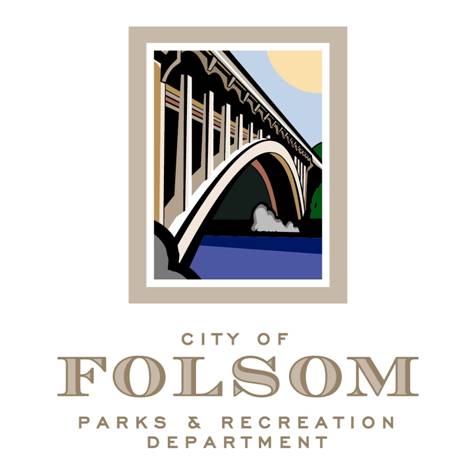 Parks and Recreation Commission
Parks & Recreation Subcommittee Date:		Friday, August 11, 2023Time:		1:00 p.m.- 2:00 p.m.Location: 	Parks & Recreation Dept. Conference Room		50 Natoma St. 		Folsom, CA 95630Agenda:Select Chair Purpose Renovation Master PlanFunding PrioritiesVandalism       6.   Park Ambassador ProgramFuture Meeting TopicsAttendees:Brian Wallace, Commissioner Samantha Davidson, CommissionerJennifer Tarbox, CommissionerKelly Gonzalez, Parks & Recreation DirectorElizabeth Vaage, Senior Management Analyst Brad Nelson, Park Planning & Trails ManagerChris O’Keefe, Parks 7 Facilities Manager